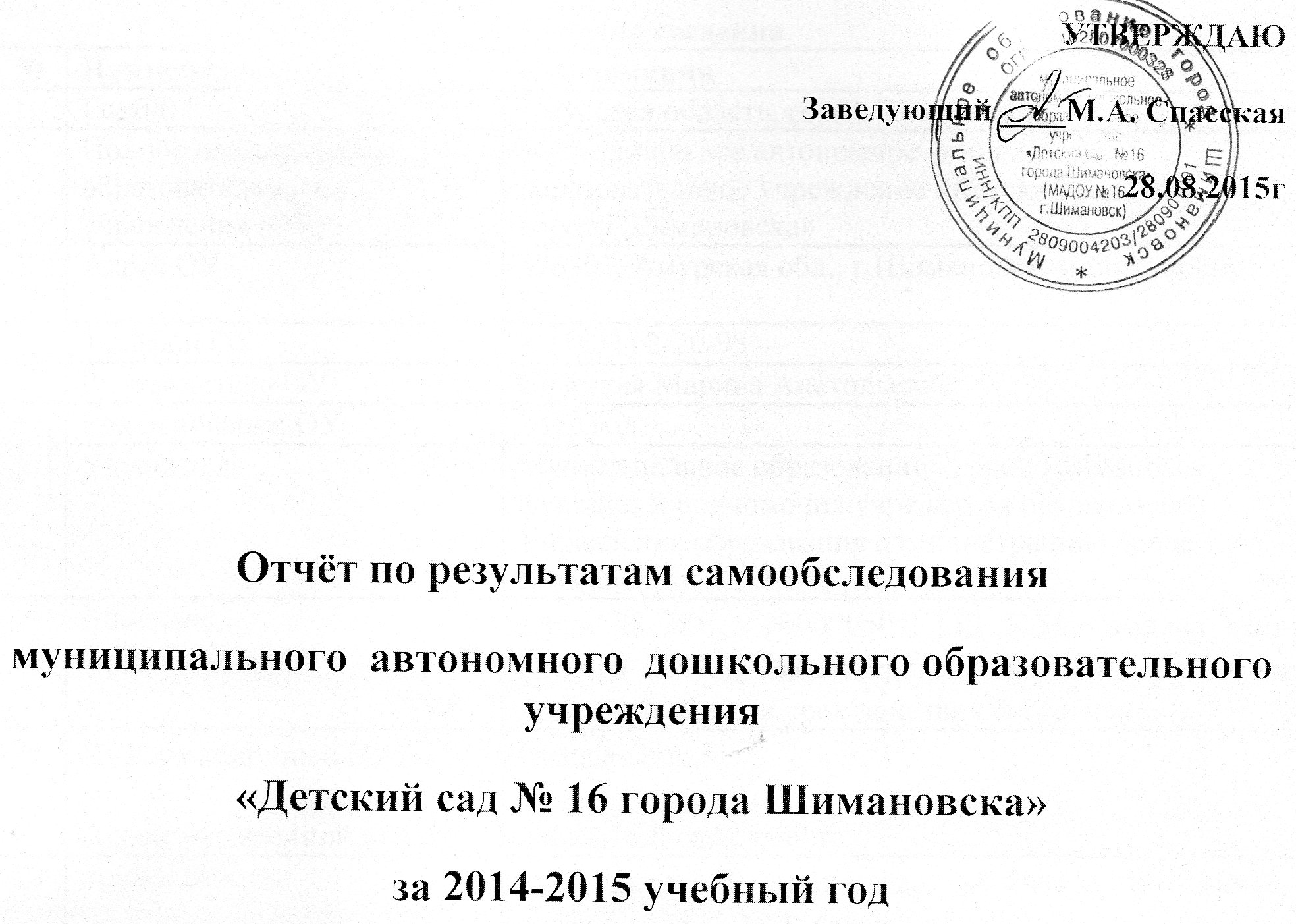 1.Общие сведения2.Система  управления организациейУправление МАДОУ осуществляется в соответствии с законом РФ «Об образовании в РФ» и на основании Устава. Непосредственное управление детским садом  с 29.05.2012 года осуществляет заведующий Спасская Марина Анатольевна .Согласно Устава формами самоуправления в учреждении являются: Общее собрание трудового коллектива МАДОУ, Совет МАДОУ. Порядок выборов органов самоуправления и их компетенции определяются Уставом МАДОУ и локальными актами.Управление педагогической деятельностью осуществляет Педагогический совет. Он определяет направления воспитательно-образовательной деятельности МАДОУ, обсуждает вопросы содержания, форм и методов воспитательно-образовательного процесса, повышения квалификации, рассматривает и принимает образовательную программу, план работы ДОУ на год.Общее собрание трудового коллектива МАДОУ заключает с администрацией и утверждает Коллективный договор, обсуждает вопросы трудовой дисциплины, рассматривает вопросы охраны и безопасности условий труда работников, охраны здоровья воспитанников. Первым звеном в системе самоуправления родителей является родительский комитет группы. Компетенцией родительского комитета является организация и проведение общих мероприятий в группе, принятие решений об участии родителей в мероприятиях по благоустройству территории МАДОУ, выставках совместного творчества, конкурсах и т.д. Родительский комитет ходатайствует перед заведующим МАДОУ о поощрении, награждении благодарственными письмами активных представителей родительской общественности группы. Оказывает помощь воспитателям группы в работе по созданию комфортной развивающей среды. Принимает решение об участии родителей воспитанников группы в мероприятиях по благоустройству и озеленению территории.3.Контингент воспитанников Прием в МАДОУ  осуществляется в соответствии с  Правилами приёма на обучение по образовательным программам дошкольного образования в МАДОУ №16.Отношения между родителями воспитанников и законными представителями строятся на договорной основе.Количество групп в МАДОУ -7. Контингент воспитанников дошкольного образовательного учреждения соответствует лицензионным требованиям.4.Качество кадрового, учебно-методического, информационного  обеспеченияШтатным расписанием МАДОУ предусмотрено: заведующий, старший воспитатель, воспитатели, музыкальный руководитель. Педагогический процесс в ДОУ обеспечивают специалисты: Заведующий - 1; Воспитателей – 11Специалистов:Музыкальный  руководитель – 1. В течение 2014-2015 года 10 педагогов  прошли курсы повышения квалификации при  ГОАУ ДПО « Амурский областной институт развития образования»  по теме « Организация образовательного процесса в ДОО в соответствии с ФГОС».Участие в конкурсах.Участие педагогов и воспитанников в городских  конкурсах:Городской конкурс « Зимние забавы» - 36 участников, победители, призёры.Городской фотоконкурс « яркие страницы лета»- 47 работ, победители, дипломантыГородской конкурс « Спорт- альтернатива пагубным привычкам» , победители, участникиГородской конкурс  рисунков « Я здоровье сберегаю, сам себе я помогаю…» 28 работУчастие в областной акции « Засветись»Городской конкурс детского рисунка « Память в сердце сохраним» 14 работ, 2 победителяСоревнования по шашкам и экологическая игра между МАДОУ №16 и МАДОУ №6Городские спортивные соревнования « Весна-2015» - 3 местоОбеспеченность учебно-наглядными пособиями (в %): 80%. Обеспеченность спортивным инвентарем (в %): 85%.Наличие компьютерной техники: 1персональный компьютер, 1 ноутбук, 2 принтера, 1 проектора, 1 экрана  для работы педагогов и администрации.В 2014-2015 году было приобретено методическое обеспечение для реализации основной образовательной программы МАДОУ №16  с учетом следующих программ дошкольного образования:От рождения до школы. Примерная общеобразовательная программа дошкольного образования  Под ред. Н. Е. Вераксы, Т. С. Комаровой, М. А. Васильевой;5.Организация образовательного процессаУчебный план определяет основные образовательные направления, перечень учебных предметов,  их распределения  по  годам обучения  с учетом специфики обучения  детей   и   максимально  допустимой   нагрузки   часов   при   пятидневном посещении. В соответствии с ФГОС ДОУ образовательная деятельность реализуется через 5 образовательных областей: социально-коммуникативное развитие, речевое развитие, социально – коммуникативное развитие, художественно- эстетическое развитие, физическое развитие.В ДОУ создана  развивающая предметно-пространственная среда для развития речевой активности детей. Развитие речи проходит через разнообразные виды  детской деятельности: игровую, коммуникативную, познавательно-исследовательскую, восприятие художественной литературы и фольклора, музыкальной, двигательной. В  ДОУ имеется спортивный зал, спортивная площадка. В ДОУ реализуются следующие формы организации работы по физическому развитию:утренняя гимнастика;подвижные игры;гимнастика после дневного сна;физкультурные упражнения на прогулке;физкультминутки при проведении непосредственно образовательной деятельности с умственной нагрузкой;спортивные игры на прогулке,«Минутки шалости»;самостоятельная двигательная деятельность детейспортивные праздники (в зале, на воздухе и в воде)спартакиададень здоровья.Работа по вовлечению родителей в совместную деятельность МАДОУ организуется по четырем направлениям:6. Охват воспитанников МАДОУ №16 дополнительным образованием.Всего занято дополнительным образованием 103 воспитанника.Получают дополнительные платные образовательные услуги  827. Материально-техническое обеспечениеМАДОУ  размещено среди многоэтажной жилой застройки, в лесной зоне. Имеет самостоятельный земельный участок  5483 м.2, территория которого  ограждена забором высотой 1,5 м. и вдоль него — зелеными насаждениями (деревья и кустарники с ядовитыми плодами отсутствуют). Участок озеленен, на нем выделены зоны:  физкультурно-спортивная, отдыха, хозяйственная. Зона застройки включает в себя основное здание и здание хозблока, на территории отсутствуют постройки, функционально не связанные с образовательным учреждением. Физкультурно-спортивная зона представлена  площадкой,  оборудована гимнастическими снарядами. Спортивно-игровые площадки имеют травяной покров.В детском саду функционируют Выводы по итогам самоанализа- Учреждение функционирует в режиме развития. - В учреждении созданы оптимальные условия для реализации ФГОС.-В МАДОУ сложился перспективный, творческий коллектив педагогов, имеющих потенциал к профессиональному развитию.Заведующий МАДОУ № 16 г.Шимановск                                   М.А. СпасскаяНачало формыПерейти к большой карте №НаименованиеИнформация1.ГородАмурская область, город Шимановск2.Полное наименование образовательного учреждения (ОУ)Муниципальное автономное  дошкольное образовательное учреждение «Детский сад №16 города Шимановска»3.Адрес ОУ676307, Амурская обл., г.Шимановск, м-он2,  корпус 524.Телефон ОУ8(41651) 2-20-935.Руководитель ОУСпасская Марина Анатольевна6.Год основания ОУ2010 год8.УчредительМуниципальное образование - город Шимановск, функции и полномочия учредителя осуществляет Управление образования администрации города ШимановскаЛицензия серия 28 Л01,  №0000507, ОД 5158  выдана «24» октября 2014г., Министерство образования и науки Амурской области срок действия бессрочно9.Информационный сайт.Адрес электронной почтыRaduga-shim.rumdobu16.d-cad@mail.ru Этот адрес электронной почты защищен от спам-ботов. У вас должен быть включен JavaScript для просмотра. 10.Режим работы:C07 часов 30 минут до 18 часов 00 минут, длительность – 10,5  часов,Суббота, воскресенье- выходной.Возраст педагогов: До 30 лет – 1;От 31 до 40 лет – 2,От 41 до 50 лет – 7,От 51 до 60 лет – 1.Стаж работы: До 5 лет –3,5-10 лет – 1,10-20 лет – 4,Более 20 лет – 4.Категория:Высшая – 2,1 кат – 4.2 кат- 2.Образование Высшее - 3, Средне-профессиональное – 9. 1Всероссийская занимательная викторина «Приключения трех богатырей»Сапёлкина Л.А.Октябрь 20141 место (2 диплома) 2Всероссийская занимательная викторина «Приключения трех богатырей»Демко Е.В.Октябрь 20141 место (2 диплома)3Всероссийский творческий марафон «Календарь природы»Демко Е.В.Ноябрь 2014Диплом лауреата, Диплом лауреата,4Всероссийский творческий марафон «Календарь природы»Сапёлкина Л.А.Ноябрь 20141 место,Диплом лауреата5Всероссийская занимательная викторина «Новогодний фейерверк»Сапёлкина Л.А.Ноябрь 20142 место,2 место,6Всероссийская занимательная викторина «Новогодний фейерверк»Демко Е.В.Ноябрь 20142 место,2 место7Всероссийский конкурс «Рассударики»Демко Е.В.Ноябрь 2014Диплом лауреата8Международный конкурс презентаций «Креатив»Демко Е.В.Ноябрь 2014Диплом участника9Вебинар «Формирование универсальных учебных действий»Демко Е.В.Ноябрь 2014Сертификат участника10Вебинар «Формирование универсальных учебных действий»Сапёлкина Л.А.Ноябрь 2014Сертификат участника11Международный творческий педагогический фестиваль «Креатив»Сапёлкина Л.А.Декабрь 2014Диплом участника12Всероссийская занимательная викторина «Золотой ключик, или приключения Буратино»Сапёлкина Л.А.Декабрь 20141 место,1 место13Всероссийская занимательная викторина «Золотой ключик, или приключения Буратино»Демко Е.В.Декабрь 20141 место,1 место14Вебинар «Создание видео коллекций»Демко Е.В.Ноябрь 2014Свидетельство15Международный конкурс «Маленькой ёлочке»Ситникова С.М.Образцова Е.В.Ноябрь 2014Диплом участника16Всероссийский творческий конкурс «РассударикиКивал Н.А.Трофимова Н.А.Январь2015Диплом 3 место,Диплом Лауреата17Всероссийский конкурс « От рождения до школы»  Кивал Н.А.Январь2015Бронзовый сертификат18Всероссийский творческий конкурс « Пластилиновая картина»Трофимова Н.А.Январь2015диплом педагога, подготовившего победителя19Международный конкурс « Креатив»Трофимова Н.А.Январь2015Диплом победителя 20Всероссийский педагогический конкурс «Экзамен на профессию»Образцова Е.В.Январь 2015Участник21Всероссийский семинар «ФГОС ДО»Сапёлкина Л.А.Январь2015Сертификат участника22Всероссийский творческий конкурс « Рассударики»Шерстякова О.Ф.Февраль 2015Участник23Всероссийский творческий конкурс « Мама, милая, родная»Трофимова Н.А.Март 2015Диплом педагога, подготовившего победителя2425Областной фестиваль народного творчества « Журавушка»Всероссийский конкурс «Мой мастер –класс»Шерстякова О.Ф.Шерстякова О.Ф.Апрель 2015Апрель 2015УчастникСертифика участника26Всероссийский творческий конкурс « Рассударики»Демко Е.В., Сапёлкина Л.А.май 2015Лауреат27Международный конкурс « Моя профессия- воспитатель»Демко Е.В.Май2015Участник28Всероссийский творческий конкурс « Мама, милая, родная»Володичева ПолинаАпрель2015Диплом победителя29Всероссийский творческий конкурс « Пластилиновая картина»Межецкий ЖеняМай2015диплом победителя 1 местоНаправлениеЗадачиФормы проведенияИнформационно-аналитическоеВыявление интересов, потребностей, запросов родителей, уровня их педагогической грамотностисоциологические опросы;анкетирование;посещение семей;«Почтовый ящик»Познавательное Ознакомление родителей с возрастными и психологическими особенностями детей дошкольного возраста. Формирование у родителей практических навыков в воспитании детей.семинары-практикумы;родительские собрания (традиционная и нетрадиционная форма проведения)консультации;«круглый стол»;игры с педагогическим содержаниемНаглядно-информационноеОзнакомление родителей с работой дошкольного учреждения, особенностями воспитания детей. Формирование у родителей знаний о воспитании и развитии детейпрезентация дошкольного учреждения;информационные проспекты для родителейнеделя открытых дверей;выпуск газетДосуговое Установление эмоционального контакта между педагогами, родителями, детьмидосуги;праздникиучастие родителей и детей в выставках, конкурсах.Название кружкаКол-во воспитанников1.Кружок   по изодеятельности  для детей 1 мл.группы  (руководитель Лохачёва Т.В.)18 2.Кружок по безопасности дорожного движения (старшая  группа)(руководитель Образцова Е.В.)203.Кружок по экспериментированию «Всёзнайки» 2 мл.группа ( руководитель Марченко У.В.)114.Кружок по конструированию из бумаги « Бумажная фантазия» ( руководитель Трофимова Н.А.)185.Кружок «Занимательная математика» ( средняя группа)( руководители Соколова Е.М., Агафонова Ю.О.)18Дополнительные платные образовательные услуги1.Кружок по развитию логики «Умники и умницы» руководитель Сапёлкина Л.А.2. кружок по физическому развитию детей « Топтыжка»руководитель Демко Е.В.3.Нестандартные приёмы рисования «Умелые рыбки» руководитель Ситникова С.М.4.Кружок по тестопластике «Мукосолька» руководитель Кивал Н.А.5.Театральная студия «Теремок» руководитель Каширихина Т.М.6.Танцевальный кружок «Бусинки» руководитель Шерстякова О.Ф.7.Кружок «Занимательная математика и логическое решение задач»Руководитель Каширихина Т.М.20142113155828Характеристика материально технической базыОбъекты, подвергающиеся анализуСостояние объектов на начало учебного годаХарактеристика оснащения объектов123Здание детского садаСостояние удовлетворительноеТиповое здание 2 этажа, имеется централизованное отопление, водопровод и канализация.Полностью оснащено сантехническим оборудованием, установлены приборы учета тепловой и электрической энергии, счетчики учета расхода горячего и холодного водоснабжения.Крыша и подвал отвечают требованиям СанПиН и пожарной безопасности.Групповые комнатыСостояние удовлетворительноеВ детском саду 7 групповых комнат, все имеют отдельные спальни и раздевалки.  Каждая группа имеет свой вход из общего коридора.Группы полностью оснащены детской мебелью в соответствии с возрастом и требованиям СанПиН..Имеются материалы и оборудование для поддержания санитарного состояния групп.Оснащение предметно-пространственной развивающей среды соответствует возрасту детей и ФГОС ДО.Музыкальный зал(совмещён со спортивным)Состояние удовлетворительноеМузыкальный зал находится на втором этаже и полностью оборудован. Имеются фортепиано, музыкальный центр, мультимедийное оборудование, синтезатор, детские музыкальные инструменты.Программно-методические материалы соответствуют возрастным особенностям, учитывают индивидуальные особенности детей, планируются с учетом ФГОС ДОМетодический кабинетСостояние удовлетворительноеМетодический кабинет находится на первом этаже и полностью оборудован. Имеются библиотека методической литературы и периодических изданий, компьютер, демонстрационные материалы, видеотека.ПищеблокСостояние удовлетворительноеНаходится не первом этаже. Полностью оборудован инвентарем и посудой. Оснащен технологическим и холодильным оборудованием в соответствии с СанПиНМедицинский блокСостояние удовлетворительноеМедицинский блок находится на первом этаже, состоит из изолятора, процедурного кабинета и кабинета приема, полностью оборудован необходимым медицинским инвентарем и медикаментами. Имеются бактерицидные облучатели в каждом помещении мед блока.Прогулочные участки для каждой группыСостояние удовлетворительноеНа территории ДОУ оборудовано 7 участков с     верандами. На всех участках имеются зеленые насаждения, разбиты цветники, садово-декоративные конструкции, игровое оборудование, песочницы в соответствии с возрастом и требованиями СанПиН.Физкультурная площадкаСостояние удовлетворительноеСпортивная площадка имеет травяное покрытие, спортивное оборудование, шведскую стенку, турники, баскетбольные щиты в соответствии с возрастом и требованиями СанПиН.ОгородСостояние удовлетворительноеОгород разбит на грядки лука, моркови, чеснока, свеклы, капусты, томатов и зелени: салат, укроп, петрушка.